        FAMILY ENRICHMENT HOUR VISION PLAN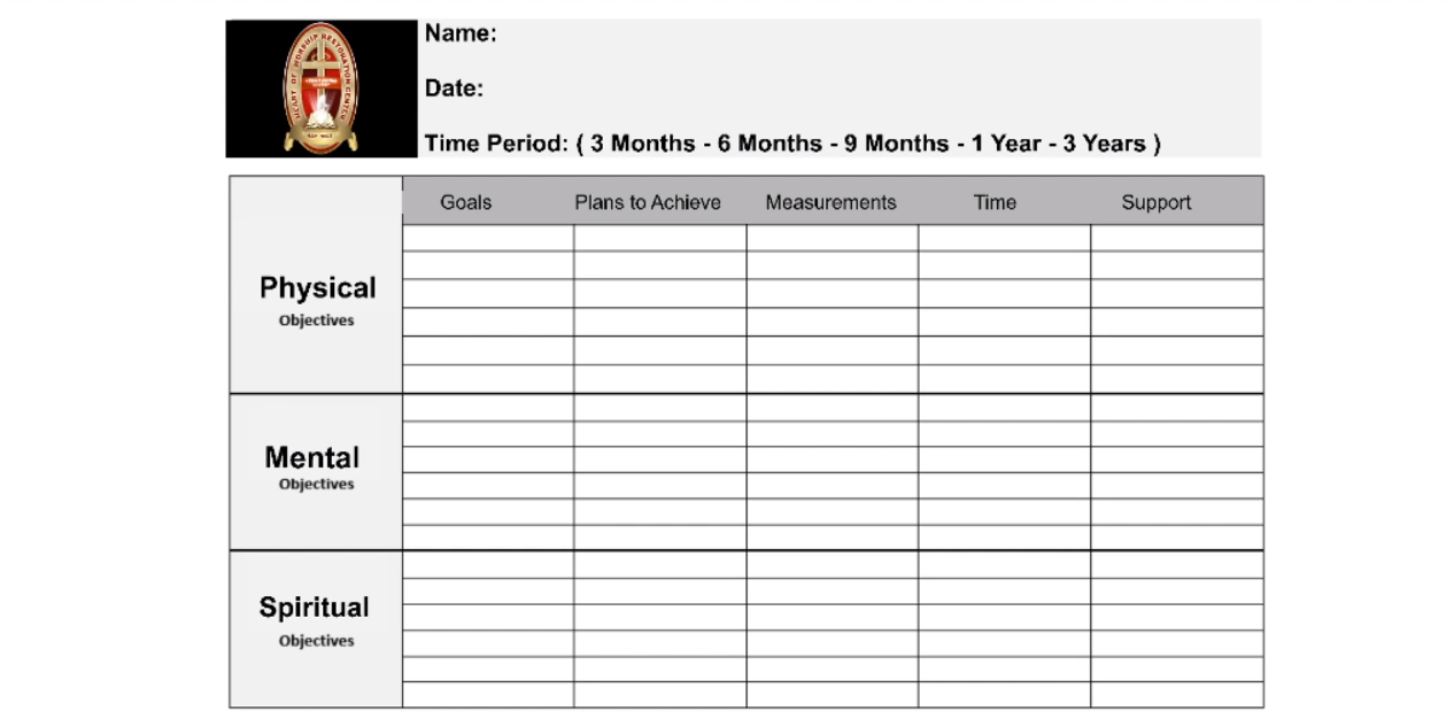 